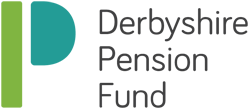 ________________________________________________________________________________Application Form: Pension Board Employer RepresentativeIf you require help completing this Application Form, please contact the Regulations and Communications Team on 01629 538862Thank you for completing your application.The process of selection will be assessment of suitability from application form with possibility of interview.SECTION 1: Personal InformationSECTION 2: Employer DetailsSECTION 3: Questions & Experience(Maximum of 500 words per question)Why would you like to represent scheme employers on the Pension Board? What experience do you have in pensions, investments or any other relevant discipline?Please give details of the skills you would bring to the Pension Board.Please give details of any working groups/committees/bodies you are involved in through work or otherwiseSECTION 4: DeclarationBy completing and returning this application form, I hereby confirm that all the statementsmade herein are correct and not misleading. Signed: 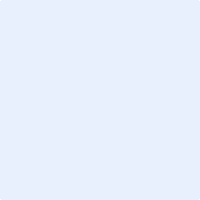 (If you have the facility to scan your signature, please click the picture above to insert)Full Name: Date: 